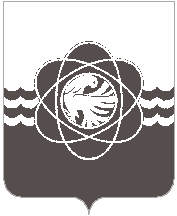 П О С Т А Н О В Л Е Н И Еот 20.07.2021 № 674О внесении изменения в постановление Главы Администрации муниципального образования «город Десногорск» Смоленской области от 05.04.2010 № 352 «Об утверждении перечня предприятий для отбывания наказания в виде обязательных и исправительных работ»В соответствии со ст. 49, 50 Уголовного кодекса Российской Федерации,       ст. 25, 39 Уголовно-исполнительного кодекса Российской Федерации, Федеральным законом от 06.10.2003 № 131-ФЗ «Об общих принципах организации местного самоуправления в Российской Федерации» и на основании письма заместителя начальника Рославльского межмуниципального филиала ФКУ УИИ УФСИН России по Смоленской области от 30.06.2021 № 69/ТО/56/14-1637 (вх. от 30.06.2021           № 4174),Администрация муниципального образования «город Десногорск» Смоленской области постановляет:1. Внести в постановление Главы Администрации муниципального образования «город Десногорск» Смоленской области от 05.04.2010 № 352                               «Об утверждении перечня предприятий для отбывания наказания в виде обязательных и исправительных работ» (ред. от 05.10.2011 № 988, от 12.05 2014     № 596, от 09.03.2021 № 164) следующее изменение:- приложение № 1 «Перечень предприятий для отбывания наказания в виде обязательных и исправительных работ» дополнить пунктом 5 следующего содержания: «5. Общество с ограниченной ответственностью «СМ-ТРЕЙД».2. Настоящее постановление распространяется свое действие на правоотношения, возникшие с 01.07.2021.3. Отделу информационных технологий и связи с общественностью                  (Е.М. Хасько) разместить настоящее постановление на официальном сайте Администрации муниципального образования «город Десногорск» Смоленской области в сети Интернет.4. Контроль исполнения настоящего постановления возложить на заместителя Главы муниципального образования по социальным вопросам                  А.А. Новикова.Глава муниципального образования«город Десногорск» Смоленской области                                                  А.Н. Шубин